LIMITADO A 200 CARACTERES (INCLUINDO ESPAÇOS). O TÍTULO DEVERÁ SER ESCRITO COM LETRAS MAIÚSCULAS, EM NEGRITO E CENTRALIZADOCristina Santos Pereira, Marcos de Souza Barbosa e Pedro Camargo FigueiredoInstituto de Ciências Exatas e Tecnologia – Universidade Federal do AmazonasRua Nossa Senhora do Rosário, 3683 – Tiradentes – Itacoatiara/AMcspereira@gmail.com, marcossb@hotmail.com, pedro.camargo@ufam.edu.brResumo: Apresenta de forma concisa (uma ou duas linhas para cada item): introdução, objetivo, métodos e principal resultado. Citações não são colocadas no resumo. Não colocar abreviações ou símbolos. Não ultrapasse 10 linhas. Espaçamento entre linhas: 1,0.Palavras-chave: Palavra 1; Palavra 2; Palavra 3. 1. INTRODUÇÃOUma introdução bem escrita é fundamental. Como sugestão de organização, considere a apresentação de forma concisa (um, dois ou três parágrafos para cada item) das seguintes informações: Contextualização, justificativa, definições principais, metodologia, objetivo e resultados. O antepenúltimo parágrafo trata do objetivo. O penúltimo parágrafo fala dos resultados obtidos. No último parágrafo colocar: “O restante do artigo está organizado da seguinte maneira. A Seção 2 apresenta alguns conceitos básicos e discute trabalhos relacionados. A Seção 3 apresenta a metodologia utilizada enquanto a Seção 4 mostra os resultados e as discussões. A Seção 5 apresenta as conclusões e os trabalhos futuros.” Nesta etapa utilizar citações científicas (citação indireta) com o propósito de dar credibilidade ao trabalho cientifico em todos os parágrafos (com exceção dos 3 últimos).2. FUNDAMENTAÇÃO TEÓRICAÉ composta de 2 Subseções. Na Subseção Conceitos Relacionados colocar as definições necessárias para entender o seu trabalho, com as devidas citações. Na Subseção Trabalhos Relacionados citar pelo menos 2 trabalhos cujos temas estejam relacionados com o seu, com as devidas citações. Colocar de forma sucinta, para cada trabalho relacionado, o objetivo, a metodologia utilizada e o resultado obtidos, assim como um texto citando a diferença desse trabalho para o seu trabalho.3. MATERIAIS E MÉTODOSDescrição de métodos, ferramentas e meios utilizados para desenvolvimento da pesquisa, obtenção dos dados e análise dos resultados.3. RESULTADOS E DISCUSSÕESColocar todos os resultados obtidos em relação ao objetivo ou questões de pesquisas definidas. É obrigatório discutir cada resultado obtido, podendo ser utilizado comparações com a outros trabalhos, tabelas, gráficos, métodos estatísticos, etc.4. CONSIDERAÇÕES FINAISConstitui parte final do artigo. Colocar uma pequena introdução, objetivo e principais resultados e contribuições. Citar as limitações e trabalhos futuros.REFERÊNCIASAs referências devem ser preferencialmente dos últimos 10 anos. Podem ser utilizados como referências: Trabalhos de Conclusão de Curso (monografia, dissertação e tese), Trabalhos Científicos e Relatos de Experiência, Livros, Relatórios Técnicos e Documentos de Empresas/Organização, etc. Os nomes dos autores devem estar em ordem alfabética. Todas as obras listadas no conjunto de referências devem ser mencionadas no texto, e vice-versa. As referências devem ser elaboradas de acordo com a ABNT 6023 vigente.(Apagar todo o texto abaixo antes de submeter)Na preparação do resumo devem ser consideradas as seguintes instruções gerais:É imprescindível que o autor revise cuidadosamente o texto.A página deve ser no formato A4 (21 cm × 29,7 cm). As margens devem ser: superior e esquerda de 3 cm e inferior e direita de 2 cm. Remover o Hiperlink caso aparece no email (clique no botão direito do mouse em cima do hiperlink e remova-o).Deve-se colocar no mínimo 3 e no máximo 5 palavras-chave.O limite máximo de autores é de 5 (cinco).Em caso de filiações diferente dos autores deve-se identificar os mesmos por número(s) sobrescrito(s) com o endereço completo dos autores correspondentes. Veja o exemplo abaixo:Cristina Santos Pereira1, Marcos de Souza Barbosa1 e Pedro Camargo Figueiredo21Instituto de Ciências Exatas e Tecnologia – Universidade Federal do AmazonasRua Nossa Senhora do Rosário, 3683 – Tiradentes – Itacoatiara/AM2Instituto Federal de Educação, Ciência e Tecnologia – Campus ItacoatiaraEstrada AM 010 KM 08 – Itacoatiara/AMcspereira@gmail.com, marcossb@hotmail.com, pedro.camargo@ufam.edu.brNão colocar anexo e/ou apêndice.Número de Páginas: mínimo de 8 (oito) e máximo de 10 (dez) páginas, incluindo as referências, tabelas e figuras. Formatação: “Times New Roman” e com tamanho 12. O texto deve ter espaçamento entre linhas 1,15 cm e ser justificado. As páginas devem ser numeradas. Citações: As citações devem seguir a norma ABNT 10520 vigente. Não usar citações diretas ou citação de citação.Figuras e Tabelas: São consideradas figuras: desenhos, imagens, esquemas, fluxogramas, fotografias, gráfico, mapas, organogramas, plantas, retratos, entre outros, devendo ser inserida o mais próximo possível de onde foi mencionada.	As figuras, centralizadas, são identificadas na parte superior, numeradas sequencialmente, em algarismos arábicos, precedida da palavra Figura, centralizada e em negrito, seguida do número de ordem de ocorrência no texto, travessão e da legenda explicativa de forma breve e clara, em fonte tamanho 10, sem ponto final.	Na parte inferior, alinhada à esquerda da figura, em tamanho 10, indicar a fonte consultada, sendo este item obrigatório. Quando a ilustração for do próprio autor, utilizar o termo “O autor” ou “Os autores” seguido do ano de elaboração, entre parênteses e ponto. Demais informações (opcional) relativas à ilustração devem vir abaixo da fonte, designadas pelo termo “Nota”, abaixo da palavra “Fonte”, em fonte tamanho 10.Figura 1 – Bloco A do ICET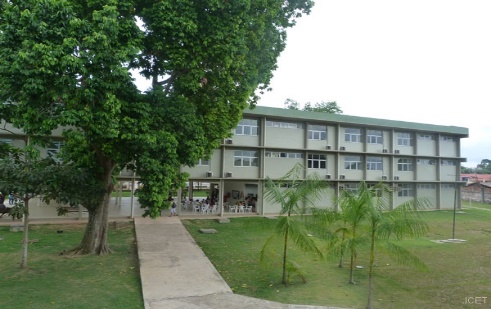                                                   Fonte: O autor (2017).	As tabelas, centralizadas, devem ser inseridas o mais próximo possível de onde foi mencionada, sendo identificadas na parte superior, numeradas sequencialmente, em algarismos arábicos, precedida da palavra Tabela, centralizada e em negrito, seguida do número de ordem de ocorrência no texto, travessão e da legenda explicativa de forma breve e clara, em fonte tamanho 10, sem ponto final. Os quadros são considerados como Tabelas. 	Na parte inferior, alinhada à esquerda da tabela, em tamanho 10, indicar a fonte consultada, sendo este item obrigatório. Quando a ilustração for do próprio autor, utilizar o termo “O autor” ou “Os autores” seguido do ano de elaboração, entre parênteses e ponto. Demais informações (opcional) relativas à ilustração devem vir abaixo da fonte, designadas pelo termo “Nota”, abaixo da palavra “Fonte”, em fonte tamanho 10.Tabela 1 – Dados sobre os produto em promoção                           Fonte: O autor (2017).O texto da tabela pode ter tamanho 10 ou 12. O cabeçalho deve ser: Centralizado e em Negrito. A cor de sombreamento é cinza claro (15%). O espaçamento entre parágrafos deve ser: Antes (0 pt) e Depois (0 pt). O espaçamento entre linhas deve ser: simples. O alinhamento do texto deve ser: Centralizado, se houver até 3 linhas de texto, tanto na vertical quanto na horizontal dentro da célula. Se houver mais de 3 linhas de texto utilize o alinhamento Justificado.OBS: (1) O espaçamento da legenda da figura e da tabela deve ser: Antes (6 pt) e Depois (6 pt). Somente a primeira letra do texto da legenda é em maiúscula (exceção: se for nome próprio) e (2) Em relação a menção da Figura ou da Tabela no corpo do texto, somente a primeira letra deve ser maiúscula e não deve ser colocada em negrito (Ex.: O Auditório do ICET fica localizado no Bloco A conforme mostra a Figura 1).ProdutoAnoValor (R$)Sofá2016230,00Cadeira201755,00Mesa2015180,00